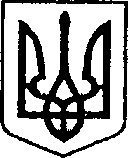                                                         УКРАЇНА   	                              		                                                  ЧЕРНІГІВСЬКА ОБЛАСТЬ           Н І Ж И Н С Ь К А    М І С Ь К А    Р А Д А 25 сесія VIII скликанняР І Ш Е Н Н Явід 11 жовтня 2022р.                         м. Ніжин	                               № 90-25/20221.Надати дозвіл  комунальному некомерційному підприємству «Ніжинська центральна міська лікарні ім. М. Галицького» на відчуження основного засобу  (коня), у зв’язку з недоцільним його утриманням.	2. Балансоутримувачу комунальному некомерційному підприємству «Ніжинська центральна міська лікарня ім. М. Галицького» здійснити процедуру відчуження  основного засобу (коня) відповідно до Порядку відчуження об’єктів державної власності, затвердженого постановою Кабінету Міністрів України від 06 червня 2007 року №803. 3.  Організацію виконання даного рішення покласти на першого заступника міського голови з питань діяльності виконавчих органів ради Вовченка Ф.І., начальника управління комунального майна та земельних відносин Ніжинської міської ради Онокало І.А. та генерального директора                  КНП «Ніжинська ЦМЛ ім.М. Галицького» Костирка О.М.4. Контроль за виконанням даного рішення покласти на постійну комісію міської ради з питань житлово-комунального господарства, комунальної власності, транспорту і зв’язку та енергозбереження (голова комісії –  Дегтяренко В.М.).Міський голова							         Олександр КОДОЛАВізують:Начальник управління комунального майна та земельних відносин Ніжинської міської ради	                                              	    Ірина ОНОКАЛО Перший заступник міського голови з питань діяльності виконавчихорганів ради                                                     	                      Федір ВОВЧЕНКОСекретар Ніжинської міської ради                       	              Юрій ХОМЕНКОНачальник відділу юридично-кадрового забезпечення апарату виконавчого комітету Ніжинської міської ради    		                                               В`ячеслав ЛЕГАГоловний спеціаліст – юрист відділу обліку, звітності та правового забезпечення управліннякомунального майна та земельних відносин Ніжинської міської ради					   	 Сергій САВЧЕНКОГолова постійної комісії міської ради з питаньжитлово-комунального господарства, комунальноївласності, транспорту і зв’язку та енергозбереження	                                                     Вячеслав ДЕГТЯРЕНКОГолова постійної комісії міської ради з питань регламенту, законності, охорони прав і свобод громадян,запобігання корупції, адміністративно-територіальногоустрою, депутатської діяльності та етики                                Валерій САЛОГУБПро надання дозволу на відчуженняосновного засобу (коня)          Відповідно до статей 25, 26, 42, 59, 60, 73 Закону України «Про місцеве самоврядування в Україні», Регламенту Ніжинської міської ради Чернігівської області, затвердженого рішенням Ніжинської міської ради від 27 листопада 2020 року № 3-2/2020 (зі змінами), п.6. Порядку відчуження об’єктів державної власності, затвердженого постановою Кабінету Міністрів України від 06 червня 2007 року №803 та розглянувши лист комунального некомерційного підприємства «Ніжинська центральна міська лікарня ім. М. Галицького» від 06 жовтня 2022 року № 01-12/983, щодо надання дозволу на відчуження основного засобу, міська рада вирішила: